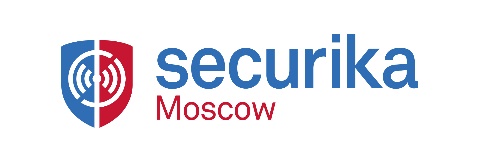 Приглашаем Вас посетить наш стенд № ____ на выставке Securika Moscow 2024,которая пройдет с 16 по 18 апреля 2024 года в Москве, МВЦ «Крокус Экспо», в павильоне 3, зал 15 (метро «Мякинино»). На выставке наша компания представит:какие продукты/услуги будут представлены на вашем  стендекакие новинки будут представлены в этом году оборудование, которое посетители смогут увидеть в действииНаши специалисты с удовольствием проконсультируют вас и ответят на любые вопросы.Представители нашей компании примут участие так же в Деловой программе Securika Moscow (в случае участия в Деловой программе).Пройдите регистрацию на сайте, указав промокод нашей компании ___________, и получите бесплатно электронный билет для посещения Securika Moscow>> Будем рады видеть Вас на нашем стенде № ____ 16 по 18 апреля 2024 годав Москве, МВЦ “Крокус Экспо”, павильоне 2 (метро «Мякинино»).Подробнее о выставке на www.securika-moscow.ruС уважением,